СБОРНИКПОЛОЖЕНИЙ О РЕСПУБЛИКАНСКИХ КОНКУРСАХРЕГИОНАЛЬНОГО ОТДЕЛЕНИЯ ВДЮОД «ШКОЛА БЕЗОПАСНОСТИ» РЕСПУБЛИКИ МАРИЙ ЭЛ НА 2021 ГОД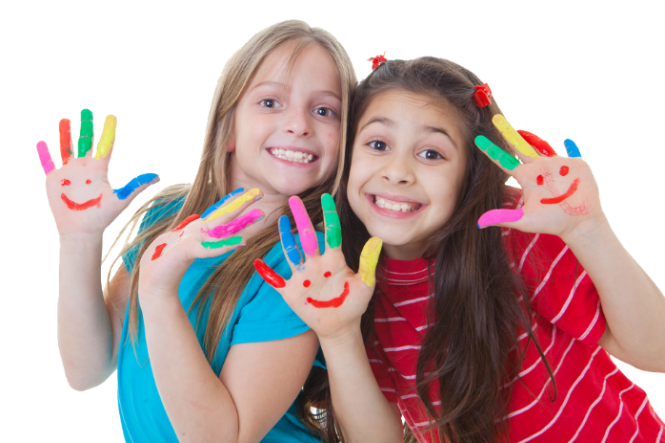 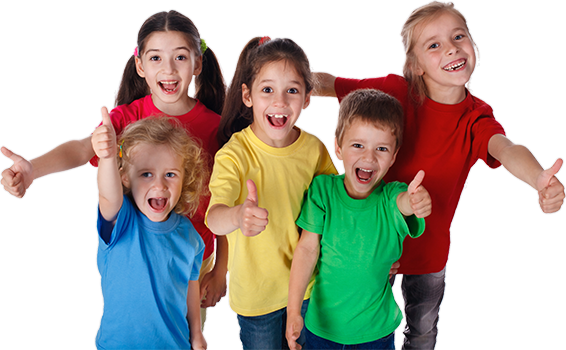 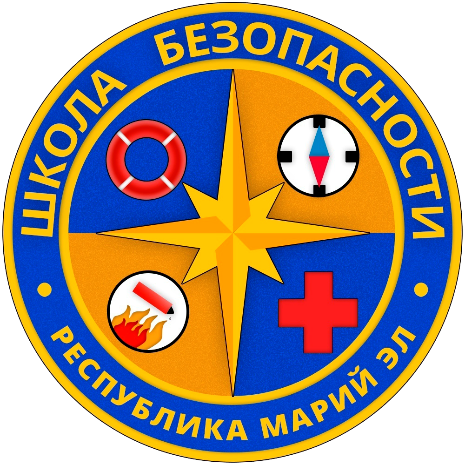 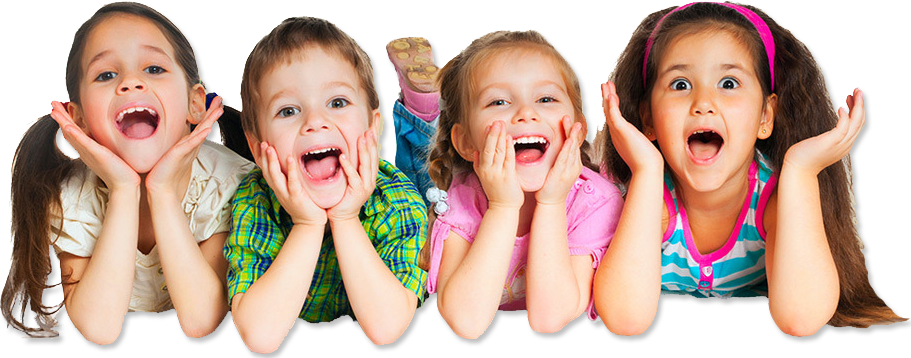 РЕСПУБЛИКА МАРИЙ ЭЛ2021 год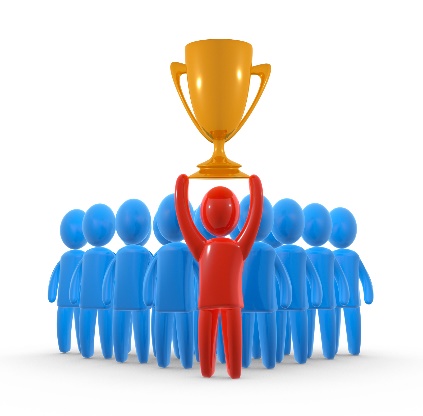                                                                    ПОЛОЖЕНИЕ                                                                       о Региональном конкурсе                                                              «Лучший участник Движения                                                         «Школа безопасности»1. Общие положения1.1.	Настоящее положение устанавливает основные цели, принципы, требования, порядок выдвижения и критерии отбора кандидатур на получение звания «Лучший участник Движения «Школа безопасности».1.2.	Конкурс проводится с целью популяризации и активизации деятельности Всероссийского детско-юношеского общественного движения «Школа безопасности», а также обучения детей и подростков безопасному поведению и действиям в условиях стихийных бедствий, пожаров, экологических, промышленных или иных катастроф.1.3.	Задачи Конкурса:стимулирование добровольческой деятельности детей и молодежи, общественных объединений и некоммерческих организаций, формирование культуры добровольчества;создание	условий, способствующих	формированию активной жизненной позиции у участников Движения «Школа безопасности»;поощрение наиболее активных, одаренных и талантливых участников ВДЮОД «Школа безопасности»;повышение	интереса	к	профессии	спасателя, пожарного, её социальной значимости.расширение круга профессиональных умений, совершенствование навыков самостоятельной работы и развитие профессионального мышления.2. Организация и проведение Конкурса2.1. Организатором Конкурса является Региональное отделение Республики Марий Эл Всероссийского детско-юношеского общественного движения «Школа безопасности» (далее – РО ВДЮОД «Школа безопасности Республики Марий Эл»).2.2. Непосредственное проведение Фестиваля-конкурса возлагается на Оргкомитет.2.3. Конкурс проводится с февраля по май 2021 года.2.4. Для участия в Конкурсе необходимо в срок до 15 мая 2021 г. представить работы в оргкомитет конкурса на электронный адрес: 
shb-rme@yandex.ru с пометкой «КОНКУРС».2.5. Подробная информация по проведению Конкурса размещена на сайте http://rv12.ru/, http://shb-rme.ru/ и в группе «Школа безопасности» в Республике Марий Эл https://vk.com/shb_rmeКураторы:Алафузов Александр Леонидович - 89877131010Фатьянова Мария Сергеевна - 89177018115	3. Участники Конкурса3.1. К участию в Конкурсе допускаются обучающиеся общеобразовательных организаций, участники РОВДЮОД «Школа безопасности Республики Марий Эл», педагоги образовательных учреждений, методисты, преподаватели и студенты ВУЗов и учреждений среднего профессионального образования, педагоги дополнительного образования, методисты, работники оргмассового направления и другие граждане Российской Федерации. 4. Номинации Конкурса4.1. Конкурс проводится по следующим номинациям:4.2. «Я – Лидер Движения «Школа безопасности»;4.3. «Лучший в патриотической работе»;4.4. «Лучший в организации межнационального и международного сотрудничества (толерантность)»;4.5. «Лучший пропагандист и организатор здорового образа жизни»;4.6. «Лучший организатор программ творчества и досуга»;4.7. «Лучший	в	соревнованиях «Школа	безопасности», «Юный спасатель», «Юный пожарный», «Юный водник»».5. Порядок участия в Конкурсе5.1. Для участия необходимо направить в Оргкомитет Конкурса:заявку-анкету участника Конкурса от регионального оргкомитета на участие в Конкурсе (Приложение 1);отчет о деятельности конкурсанта в течении 2020-2021 годов, с фотографиями, видеоматериалами. Материалы предоставляются в формате портфолио (Приложение 2);.согласие на обработку персональных данных;фотографию автора в формате JPEG разрешением не менее 300 dpi.;видеовизитку (видеозапись в формате: avi, mpg4, dvd; продолжительностью не более 5 минут) с учетом возможного дальнейшего ее представления на финальном этапе конкурса;Требования к визитке:краткая характеристика конкурсанта как представителя(-ей) участника движения (в ходе визитки необходимо ответить на вопросы: «Что для меня значит быть участников ВДЮОД «Школа безопасности» (представленного направления)?», «Почему я решил стать участником Движения (представленного направления)?», «Какие качества помогают мне в организации работы?», «Каких результатов я добился, будучи участником Движения Школа безопасности?»; предложения по совершенствованию волонтерской деятельности (представленного направления), умение презентовать себя;6. Критерии оценкиплановость и результативность проводимых мероприятий;
актуальность и многожанровость мероприятий;
охват населения обучением в области безопасности;
использование инновационных технологий;
Критерии оценки видео-визитки конкурсантов:
информативность	и	лаконичность	(Визитка	должна
содержать необходимую информацию о конкурсанте и его деятельности);
творческий подход, креативность;
эстетичность восприятия.7. Награждение7.1.	Результаты Конкурса подводятся отдельно 
по каждой номинации. 7.2.	Лауреаты Конкурса награждаются почетными грамотами РОВДЮОД «Школа безопасности Республики Марий Эл.7.3.	Дипломанты Конкурса награждаются почетными грамотами РОВДЮОД «Школа безопасности Республики Марий Эл».7.4.	Участники регионального этапа Конкурса получают сертификаты. 7.5.	Организаторы Конкурса и спонсоры могут присуждать дополнительные награды по специальным номинациям.8. Финансирование Конкурса8.1. Финансирование обеспечивается за счет средств РОВДЮОД «Школа безопасности Республики Марий Эл» и Оргкомитета, а также иных источников в соответствии с действующим законодательством Российской Федерации, нормативными правовыми актами субъектов Российской Федерации и муниципальными правовыми актами.                                                         Приложение №1к Положению о Региональном конкурсе                                                              «Лучший участник Движения                                                         «Школа безопасности»ЗАЯВКАна участие в Региональном «Лучший участник Движения «Школа безопасности»в номинации ______________________________________________________ Председатель регионального отделенияВДЮОД «Школа безопасности»	 	/ФИО/Структура портфолио для участника номинацииРегионального конкурса«Лучший участник Движения «Школа безопасности»» Обязательные материалы:титульный лист (наименование муниципального образования, наименование образовательного учреждения, ФИО участника, конкурсная номинация);сочинение-рассуждение (эссе) на тему «Что значит быть для меня участником Движения «Школа безопасности» (объем 1 страница печатного текста, шрифт Times New Roman-14 – полуторный);характеристика участника конкурса за подписью куратора (педагога) и представителя регионального отделения ВДЮОД «Школа безопасности»;отчет о деятельности участника конкурса в 2019-2021гг. по форме:копии статей печатных СМИ и скриншоты публикаций Интернет-изданий о деятельности участника ВДЮОД «Школа безопасности»;копии дипломов, грамот, благодарственных писем за участие(победу) в мероприятиях, конкурсах по направлению заявленной номинации за 2019-2021гг.;копия волонтерской книжки (если есть);видео-презентация (формат avi, mpg4, dvd, продолжительностью не более 5 минут, либо презентация в формате Power Point 5-7 слайдов) о деятельности конкурсанта с указанием перечня областных, региональных, всероссийских мероприятий за 2019-2021гг, в которых принимал участник сам или совместно со своим отрядом, дружиной и т.п.;копии статей печатных СМИ и скриншоты публикаций Интернет-изданий о деятельности отряда, дружины и т.п. регионального отделения ВДЮОД «Школа безопасности»; Дополнительные материалы:фотоотчет (либо презентация в формате Power Point) о деятельности конкурсанта по направлению заявленной номинации с указанием перечня проведенных мероприятий, в которых конкурсант принимал участие;перспективная программа работы на 2022 год;фотоотчёт о деятельности за 2019-2021гг.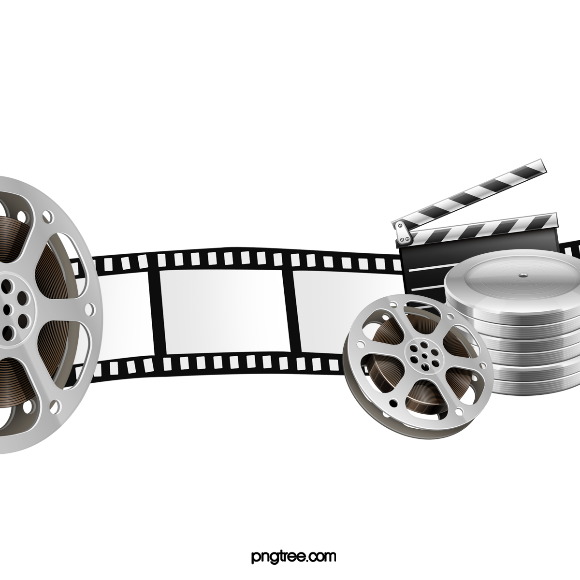 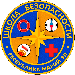 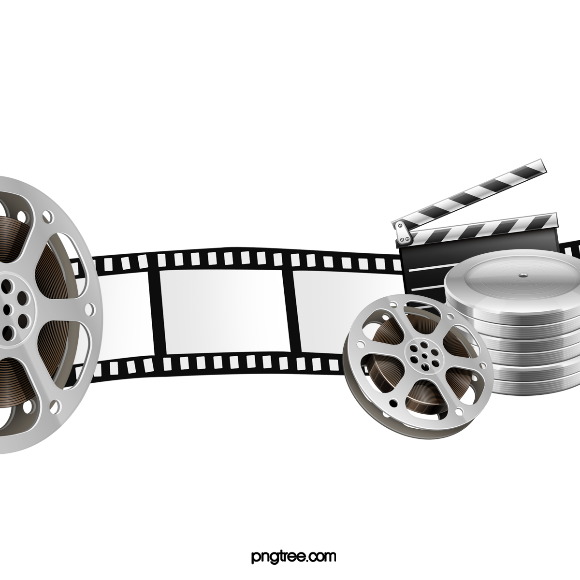 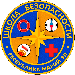      ПОЛОЖЕНИЕо региональном конкурсе среди детей и молодежи по созданию видеоролика/презентации /
на тему «Школа безопасности – школа жизни» 1. Общие положения1.1.	Настоящее положение устанавливает основные цели, принципы, требования, порядок выдвижения и критерии отбора кандидатур Всероссийского конкурса «Школа безопасности – школа жизни» по созданию видеоролика/фильма/презентации (далее Конкурс).1.2.	Конкурс проводится с целью популяризации и активизации деятельности Всероссийского детско-юношеского общественного движения «Школа безопасности», а также обучения детей и подростков безопасному поведению и действиям в условиях стихийных бедствий, пожаров, экологических, промышленных или иных катастроф.1.3.	Задачи Конкурса:выявление и распространение передового опыта, новых технологий, активизация и поддержка творческой инициативы обучающихся, вовлечение их в творческую деятельность в области безопасности жизнедеятельности;выявление и поддержка одаренных детей и молодежи;консолидация преподавательского состава образовательных учреждений, родителей и общественности в работе по развитию творческой деятельности детей и молодежи в области безопасности жизнедеятельности;создание условий для творческой самореализации детей и молодежи;привлечение детей и молодежи к участию в общественных движениях, профессиональная ориентация подростков (привитие интереса к профессии пожарного, спасателя).2. Организация и проведение Конкурса2.1. Организатором Конкурса является Региональное отделение Республики Марий Эл Всероссийского детско-юношеского общественного движения «Школа безопасности» (далее – РО ВДЮОД «Школа безопасности Республики Марий Эл»).2.2. Непосредственное проведение Фестиваля-конкурса возлагается на Оргкомитет.2.3. Конкурс проводится с февраля по май 2021 года.2.4. Для участия в Конкурсе необходимо в срок до 15 мая 2021 г. представить работы в оргкомитет конкурса на электронный адрес: 
shb-rme@yandex.ru с пометкой «КОНКУРС».2.5. Подробная информация по проведению Конкурса размещена на сайте http://rv12.ru/, http://shb-rme.ru/ и в группе «Школа безопасности» в Республике Марий Эл https://vk.com/shb_rmeКураторы:Алафузов Александр Леонидович - 89877131010Фатьянова Мария Сергеевна - 89177018115	3. Участники Конкурса3.1. К участию в Конкурсе допускаются обучающиеся общеобразовательных организаций, участники РОВДЮОД «Школа безопасности Республики Марий Эл», педагоги образовательных учреждений, методисты, преподаватели и студенты ВУЗов и учреждений среднего профессионального образования, педагоги дополнительного образования, методисты, работники оргмассового направления и другие граждане Российской Федерации. 3.2. Конкурс проводится по следующим возрастным группам: 1 группа – до 18 лет2 группа – от 18 лет и старше4. Номинации Конкурса4.1. Номинация «Видеоклип/видеоролик». 4.1.1.	На Конкурс принимаются видео работы любого жанра продолжительностью до 7 минут.4.1.2. Требования к видео работам: качество: не ниже HD (1280x720), рекомендуется FullHD (1920x1080), допускается выше;форматы: MPG., AVI., MOV., RealVideo, ASF, WMV., DivX., Xvid., MP4., FLV;использование при монтаже и съёмке видеоролика специальных программ и инструментов – на усмотрение участника;участники сами определяют жанр видеоролика (интервью, репортаж, видеоклип и т. д. и т.п.);в ролике могут использоваться фотографии;содержание видеороликов не должно противоречить законодательству РФ. На конкурс не принимаются ролики рекламного характера, оскорбляющие достоинства и чувства других людей, не укладывающиеся в тематику Конкурса.4.2. Номинация «Презентация» 4.2.1. Представленные на Конкурс материалы не должны противоречить законодательству Российской Федерации.4.2.2. Технические требования:конкурсная работа  должна содержать файлы презентации, сделанной в системе создания презентаций Microsoft PowerPoint;на первом слайде презентации должны быть указаны: название работы, фамилия и имя автора(ов) полностью, наименование образовательного учреждения, группа;презентация должна содержать не более 30 слайдов;творческие работы, не удовлетворяющие вышеуказанным требованиям,к участию в Конкурсе не принимаются.5. Порядок участия в Конкурсе5.1. Для участия необходимо направить в Оргкомитет Конкурса:заявку на участие в конкурсе (Приложение);творческий проект на тему «Деятельность Движения «Школа безопасности» родного региона» на электронном носителе (в форматах MPG., AVI., MOV., RealVideo, ASF, WMV., DivX., Xvid., MP4., FLV.):а) видеоролик/видеоклип – длительностью не более 7 минут;в) компьютерная презентация в формате Microsoft PowerPoint - не более 30 слайдов;фотографию автора, разрешением не менее 300 dpi в электронном виде, и размером 20х30 см в цветном изображении.5.2. Лучшие работы будут представлены на Всероссийском конкурсе.5.3. Представленные на Конкурс материалы не возвращаются, оценочные протоколы и рецензии авторам не высылаются. 5.4. Участие в Конкурсе дает право Оргкомитету использовать творческие проекты в популяризации деятельности РО ВДЮОД «Школа безопасности Республики Марий Эл путем размещения в сети интернет, социальных сетях, осуществлять показ при проведении творческих мероприятий Движения «Школа безопасности» и т.п.6. Критерии оценкиавторский подход;воспитательная, развивающая и обучающая ценность;соответствие заявленной темы;информативность;новаторство и оригинальность;соответствие проекта возрасту участника, выполнившего проект;качество видеосъемки.7. Награждение7.1.	Результаты Конкурса подводятся отдельно 
в каждой возрастной группе по каждой номинации. 7.2.	Лауреаты Конкурса награждаются почетными грамотами РОВДЮОД «Школа безопасности Республики Марий Эл.7.3.	Дипломанты Конкурса награждаются почетными грамотами РОВДЮОД «Школа безопасности Республики Марий Эл».7.4.	Участники регионального этапа Конкурса получают сертификаты. 7.5.	Организаторы Конкурса и спонсоры могут присуждать дополнительные награды по специальным номинациям.8. Финансирование Конкурса8.1. Финансирование обеспечивается за счет средств РОВДЮОД «Школа безопасности Республики Марий Эл» и Оргкомитета, а также иных источников в соответствии с действующим законодательством Российской Федерации, нормативными правовыми актами субъектов Российской Федерации и муниципальными правовыми актами.Приложениек Положению о региональном конкурсесреди детей и молодежи по созданиювидеоролика/презентации на тему: «Школа безопасности – школа жизни»ЗАЯВКАна участие в Региональном конкурсе среди детей и молодежи по созданию видеоролика/презентации на тему: «Школа безопасности – школа жизни» в номинации ______________________________________________________ Примечание: заявка оформляется в печатном виде на отдельном листе формата А-4.                                                                ПОЛОЖЕНИЕ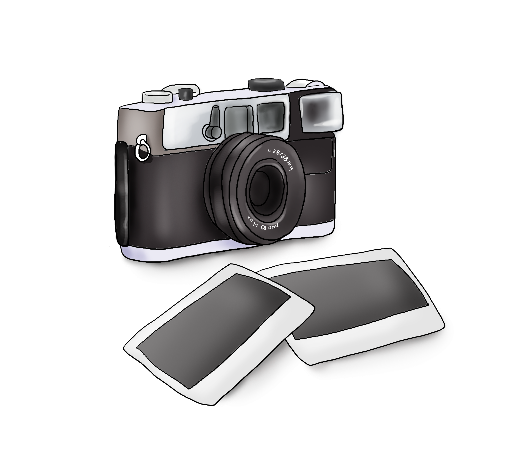                              о региональном фотоконкурсе                             «Один миг из жизни спасателя» 1. Общие положения1.1.	Настоящее положение определяет условия, порядок организации и проведения регионального фотоконкурса «Один миг из жизни спасателя» (далее Конкурс). 1.2.	Конкурс проводится с целью популяризации и активизации деятельности Всероссийского детско-юношеского общественного движения «Школа безопасности», а также обучения детей и подростков безопасному поведению и действиям в условиях стихийных бедствий, пожаров, экологических, промышленных или иных катастроф.1.3.	Задачи Конкурса:выявление и распространение передового опыта, новых технологий, активизация и поддержка творческой инициативы обучающихся, вовлечение их в творческую деятельность в области безопасности жизнедеятельности;выявление и поддержка одаренных детей и молодежи;консолидация преподавательского состава образовательных учреждений, родителей и общественности в работе по развитию творческой деятельности детей и молодежи в области безопасности жизнедеятельности;создание условий для творческой самореализации детей и молодежи;привлечение детей и молодежи к участию в общественных движениях, профессиональная ориентация подростков (привитие интереса к профессии пожарного, спасателя).2. Организация и проведение Конкурса2.1. Организатором Конкурса является Региональное отделение Республики Марий Эл Всероссийского детско-юношеского общественного движения «Школа безопасности» (далее – РОВДЮОД «Школа безопасности Республики Марий Эл»).2.2. Непосредственное проведение Фестиваля-конкурса возлагается на Оргкомитет.2.3. Конкурс проводится с февраля по май 2021 года.2.4. Для участия в Конкурсе необходимо в срок до 15 мая 2021 г. представить работы в оргкомитет конкурса на электронный адрес: 
shb-rme@yandex.ru с пометкой «КОНКУРС».2.5. Подробная информация по проведению Конкурса размещена на сайте http://rv12.ru/, http://shb-rme.ru/ и в группе «Школа безопасности» в Республике Марий Эл https://vk.com/shb_rmeКураторы:Алафузов Александр Леонидович - 89877131010Фатьянова Мария Сергеевна - 89177018115	3. Участники Конкурса3.1.	К участию в Конкурсе допускаются обучающиеся общеобразовательных организаций, участники РОВДЮОД «Школа безопасности Республики Марий Эл», педагоги образовательных учреждений, методисты, преподаватели и студенты ВУЗов и учреждений среднего профессионального образования, педагоги дополнительного образования, методисты, работники оргмассового направления и другие граждане Российской Федерации. 3.2.	Конкурс проводится по следующим возрастным группам: 1 группа – до 12 лет 2 группа – 13 – 25 лет 3 группа – старше 25 лет 4. Номинации Конкурса4.1.1.	Номинация «Документальная (репортажная) фотография». Документальная (репортажная) фотография - это, как правило, серия снимков на определенную тему, об определенном событии, выполненных в хронологическом порядке.4.1.2.	Номинация «Жанровая фотография».Жанровая фотография – не постановочная фотография. Фотограф не имеет право вмешиваться в происходящее и как-то пытаться срежиссировать снимок – его модели естественны и сняты в естественных обстоятельствах. Направление «жанр» запечатлевает моменты повседневной жизни человека, какие-то бытовые сценки. Нередко жанровые фотографии имеют не один, а несколько смыслов, которыми их наполняет фотограф во время съемки. И, самое главное – это фотография о человеке, главный герой снимка – человек. И он вам не позирует! Жанровая фотография характерна обращением к событиям и сценам повседневной жизни. 4.1.3.	Номинация «Художественная фотография». Художественная фотография - фотография, созданная как предмет искусства - то есть отражающая эмоции и восприятие, замысел художника. 4.1.4.	Конкурсом предусматриваются специальные номинации:лучшее фото о детях-героях;лучшее фото о добровольцах;лучшее фото о деятельности МЧС России;лучшее фото о деятельности ВДЮОД «Школа безопасности».5. Порядок участия в Конкурсе5.1.	Для участия необходимо направить в Оргкомитет Конкурса: заявку на участие в Конкурсе (Приложение);фотографии в электронном виде разрешением не менее 300 dpi;фотографию автора, разрешением не менее 300 dpi в электронном виде, и размером 15х20 см в цветном изображении.5.2.	Фотографии, направленные на Конкурс, не возвращаются. Участие в Конкурсе дает право Оргкомитету использовать фотоработы в популяризации деятельности ВДЮОД «Школа безопасности» путем размещения в сети интернет, социальных сетях, осуществлять показ при проведении творческих мероприятий Движения «Школа безопасности» и т.п.5.3.	Лучшие работы будут представлены на Всероссийском конкурсе.6. Критерии оценкиавторский подход;воспитательная, развивающая и обучающая ценность;соответствие заявленной темы;оригинальность идеи и содержание работы;техника и качество исполнения. 7. Награждение7.1.	Результаты Конкурса подводятся отдельно 
в каждой возрастной группе по каждой номинации. 7.2.	Лауреаты Конкурса награждаются почетными грамотами РОВДЮОД «Школа безопасности» Республики Марий Эл.7.3.	Дипломанты Конкурса награждаются почетными грамотами РОВДЮОД «Школа безопасности» Республики Марий Эл.7.4.	Участники регионального этапа Конкурса получают сертификаты. 7.5.	Организаторы Конкурса и спонсоры могут присуждать дополнительные награды по специальным номинациям.8. Финансирование8.1. Финансирование обеспечивается за счет средств РОВДЮОД «Школа безопасности» Республики Марий Эл и Оргкомитета, а также иных источников в соответствии с действующим законодательством Российской Федерации, нормативными правовыми актами субъектов Российской Федерации и муниципальными правовыми актами.Приложениек Положению о региональном фотоконкурсе«Один миг из жизни спасателя»/ «Школа безопасности» - Школа жизни»ЗАЯВКАна участие в Региональном фотоконкурсе «Один миг из жизни спасателя»в номинации _______________________________________________________Примечание: заявка оформляется в печатном виде на отдельном листе формата А-4.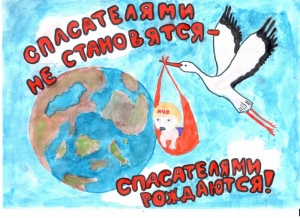 ПОЛОЖЕНИЕо   региональном конкурседетско-юношеского и молодежного художественно-изобразительного и декоративно-прикладного творчества«Калейдоскоп «Школа безопасности»1. Общие положения1.1.	Настоящее положение определяет условия, порядок организации и проведения регионального конкурса детско-юношеского и молодежного художественно-изобразительного и декоративно-прикладного творчества «Калейдоскоп «Школа безопасности» (далее – Конкурс). 1.2.	Конкурс проводится с целью популяризации и активизации деятельности Всероссийского детско-юношеского общественного движения «Школа безопасности», а также обучения детей и подростков безопасному поведению и действиям в условиях стихийных бедствий, пожаров, экологических, промышленных или иных катастроф.1.3.	Задачи Конкурса:гражданско-патриотическое воспитание детей и молодежи, формирование культуры безопасного и ответственного поведения в сфере безопасности жизнедеятельности;выявление и поддержка одаренных детей и молодежи;консолидация преподавательского состава образовательных учреждений, родителей и общественности в работе по развитию творческой деятельности детей и молодежи в области безопасности жизнедеятельности;создание условий для творческой самореализации детей и молодежи;привлечение детей и молодежи к участию в общественных движениях, профессиональная ориентация подростков (привитие интереса к профессии пожарного, спасателя).2. Организация и проведение Конкурса2.1. Организатором Конкурса является Региональное отделение Республики Марий Эл Всероссийского детско-юношеского общественного движения «Школа безопасности» (далее – РО ВДЮОД «Школа безопасности Республики Марий Эл»).2.2. Непосредственное проведение Фестиваля-конкурса возлагается на Оргкомитет.2.3.	Тематика работ, представляемых на Конкурс:чрезвычайные ситуации и их предупреждение;действия в условиях чрезвычайных ситуаций, оказание помощи пострадавшим;работа, учеба и быт профессиональных спасателей, добровольцев и волонтеров, участников РОВДЮОД «Школа безопасности» Республики Марий Эл, занятия и соревнования спасательным и пожарно-прикладным (пожарно-спасательным) спортом;чрезвычайные ситуации в быту, на производстве, на сельскохозяйственных объектах и объектах транспортной инфраструктуры и т.д.;современная спасательная техника и перспективы ее развития;нарушения правил безопасности жизнедеятельности, являющиеся причинами возникновения чрезвычайных ситуаций;реклама и юмор в спасательном деле;деятельность аварийно-спасательных служб, а также другие направления спасания людей (детей) и материальных ценностей.2.4. Конкурс проводится с февраля по май 2021 года.2.5. Для участия в Конкурсе необходимо в срок до 15 мая 2021 г. представить работы в оргкомитет конкурса на электронный адрес:
 shb-rme@yandex.ru с пометкой «КОНКУРС».2.6. Подробная информация по проведению Конкурса размещена на сайте http://rv12.ru/, http://shb-rme.ru/ и в группе «Школа безопасности» в Республике Марий Эл https://vk.com/shb_rmeКураторы:Алафузов Александр Леонидович - 89877131010Фатьянова Мария Сергеевна - 89177018115	3. Участники Конкурса3.1. К участию в Конкурсе допускаются обучающиеся общеобразовательных организаций, участники РОВДЮОД «Школа безопасности Республики Марий Эл», педагоги образовательных учреждений, методисты, преподаватели и студенты ВУЗов и учреждений среднего профессионального образования, педагоги дополнительного образования, методисты, работники оргмассового направления и другие граждане Российской Федерации. 3.2. Конкурс проводится по следующим возрастным группам: 1 группа – до 7 лет включительно2 группа – 8 – 12 лет3 группа – 13 – 19 лет 4 группа – 20 – 50 лет 5 группа от 50 и старше – «Серебряный возраст» 4. Номинации Конкурса
4.1.	Номинация «Художественно-изобразительное творчество»: рисунок, постер – художественный плакат, коллаж. Работы могут быть выполнены в любой технике: графика, пастель, гуашь,4.2.	Номинация «Декоративно-прикладное творчество» (объем работы не должен превышать 60х60х60 см). Техника исполнения может быть любая: художественная вышивка, ручное ткачество, гобелен, лоскутное шитье, роспись на ткани и роспись по дереву, инкрустация и художественная обработка кожи, бисероплетение, торцевание и т.п. 4.3. Работы могут сопровождаться стихами, пословицами и т.п. 5. Критерии оценкитворческий подход к выполнению работы;соответствие заявленной темы;новаторство и оригинальность;высокий уровень мастерства, художественный вкус, техника исполнения;соответствие работы возрасту учащихся;эстетический вид изделия (оформление изделия).6. Порядок участия в Конкурсе 6.1.	Для участия необходимо направить в Оргкомитет Конкурса:заявку на участие в конкурсе (Приложение);конкурсную работу, формат работы: 210 х 300 мм и 300 х 400 мм.6.2.	К работе должна быть приложена этикетка, на которой необходимо указать информацию: фамилия, имя, отчество автора, возраст, название работы, техника исполнения, наименование учреждения (название студии), фамилия, имя, отчество руководителя, адрес учебного заведения.6.3.	Работы, представленные на Конкурс, авторам не возвращаются.7. Награждение7.1.	Результаты Конкурса подводятся отдельно 
в каждой возрастной группе по каждой номинации. 7.2.	Лауреаты Конкурса награждаются почетными грамотами РОВДЮОД «Школа безопасности» Республики Марий Эл. 7.3.	Дипломанты Конкурса награждаются почетными грамотами РОВДЮОД «Школа безопасности» Республики Марий Эл.7.4.	Участники регионального этапа Конкурса получают сертификаты. 7.5.	Организаторы Конкурса и спонсоры могут присуждать дополнительные награды по специальным номинациям.8. Финансирование Конкурса8.1. Финансирование обеспечивается за счет средств РОВДЮОД «Школа безопасности» Республики Марий Эл и Оргкомитета, а также иных источников в соответствии с действующим законодательством Российской Федерации, нормативными правовыми актами субъектов Российской Федерации и муниципальными правовыми актами.Приложениек Положению о региональном конкурседетско-юношеского и молодежногохудожественно-изобразительногои декоративно-прикладного творчества«Калейдоскоп «Школа безопасности»ЗАЯВКА на участие в региональном конкурсе детско-юношеского и молодежного художественно-изобразительного и декоративно-прикладного творчества «Калейдоскоп «Школа безопасности»в номинации: ______________________________________________________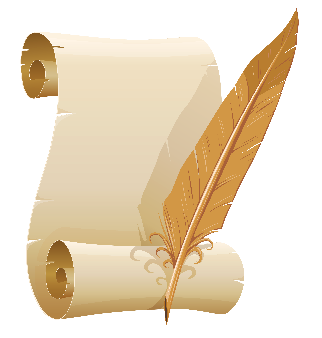                                       ПОЛОЖЕНИЕо региональном литературно-художественном конкурсе«Героям спасателям посвящается»Общие положенияНастоящее положение определяет условия, порядок организации и проведения регионального литературно-художественного конкурса «Героям спасателям посвящается» (далее – Конкурс). Конкурс проводится с целью популяризации и активизации деятельности Всероссийского детско-юношеского общественного движения «Школа безопасности», а также обучения детей и подростков безопасному поведению и действиям в условиях стихийных бедствий, пожаров, экологических, промышленных или иных катастроф.Задачи Конкурса:выявление и распространение передового опыта, новых технологий, активизация и поддержка творческой инициативы обучающихся, вовлечение их в творческую деятельность в области безопасности жизнедеятельности;выявление и поддержка одаренных детей и молодежи;консолидация преподавательского состава образовательных учреждений, родителей и общественности в работе по развитию творческой деятельности детей и молодежи в области безопасности жизнедеятельности;создание условий для творческой самореализации детей и молодежи;привлечение детей и молодежи к участию в общественных движениях, профессиональная ориентация подростков (привитие интереса к профессии пожарного, спасателя).2. Организация и проведение Конкурса2.1. Организатором Конкурса является Региональное отделение Республики Марий Эл Всероссийского детско-юношеского общественного движения «Школа безопасности» (далее – РОВДЮОД «Школа безопасности Республики Марий Эл»).2.2. Непосредственное проведение Фестиваля-конкурса возлагается на Оргкомитет.2.3. Конкурс проводится с февраля по май 2021 года.2.4. Для участия в Конкурсе необходимо в срок до 15 мая 2021 г. представить работы в оргкомитет конкурса на электронный адрес: shb-rme@yandex.ru с пометкой «КОНКУРС».2.5. . Подробная информация по проведению Конкурса размещена на сайте http://rv12.ru/, http://shb-rme.ru/ и в группе «Школа безопасности» в Республике Марий Эл https://vk.com/shb_rme Кураторы:Алафузов Александр Леонидович - 89877131010Фатьянова Мария Сергеевна – 891770181153. Участники Конкурса3.1.	К участию в Конкурсе допускаются обучающиеся общеобразовательных организаций, участники РОВДЮОД «Школа безопасности Республики Марий Эл», педагоги образовательных учреждений, методисты, преподаватели и студенты ВУЗов и учреждений среднего профессионального образования, педагоги дополнительного образования, методисты, работники оргмассового направления и другие граждане Российской Федерации. 3.2.	Конкурс проводится по следующим возрастным группам: 1 группа до 17 лет2 группа – 18 – 50 лет3 группа – от 50 и старше 4.Номинации Конкурса4.1.	Номинация «Рассказ». 4.2.	Номинация «Басня».4.3.	Номинация «Сказка (сказание)».4.4.	Номинация «Стихотворение».4.5.    Номинация «Очерк».4.6.    Номинация «Эссе».4.7.    Номинация «Частушка».4.8.    Номинация «Юмореска».5.Требования к материалам, представляемым на Конкурс5.1.	Тематика материалов, представляемых на Конкурс:профилактика и предупреждение опасных и чрезвычайных ситуаций в быту, в природных условиях, на производстве и т.д.;действия в условиях опасных и чрезвычайных ситуаций, оказание помощи спасателям;работа, учеба и быт профессиональных спасателей;современная спасательная техника и перспективы ее развития;нарушения правил безопасности, являющиеся причинами возникновения опасных и чрезвычайных ситуаций;реклама и юмор в спасательном деле;история развития и становления пожарно-прикладного (пожарно- спасательного) спорта, спортивные достижения, сильнейшие спортсмены, спортивные династии и иная спортивная деятельность;история развития и деятельность ВДЮОД «Школа безопасности».5.2. Конкурсные работы должны быть выполнены в 14 кегле шрифта Times New Roman и содержать не более 5 печатных страниц. (В случае, если текст сопровождается фотографиями, то фотографии должны быть вложены отдельным файлом. Фотография в формате JPEG разрешением не менее 300 dpi).6. Порядок участия в Конкурсе6.1.	Для участия необходимо направить в Оргкомитет Конкурса:заявку на участие в конкурсе (Приложение);текст конкурсной работы на русском языке. Листы должны быть пронумерованы, шрифт Times New Roman, кегль 14.6.2.	Представленные на Конкурс материалы не возвращаются, оценочные протоколы и рецензии авторам не высылаются. Участие в конкурсе дает право Оргкомитету использовать творческие проекты в популяризации деятельности ВДЮОД «Школа безопасности» путем размещения в сети интернет, социальных сетях, при проведении творческих мероприятий Движения «Школа безопасности».6.3. Представляя свои работы на Конкурс, участники гарантируют, что они являются авторами и не нарушают чьих-то авторских прав.7. Критерии оценки:творческий подход к выполнению работы;соответствие заявленной темы;новаторство и оригинальность;содержательность, глубина и полнота раскрытие темы;соответствие языка и стиля материала мыслям, чувствам и настроениям, которые вызывает тема, привлекаемый для ее раскрытия фактический материал;смысловая и изобразительная акцентировка, эмоционально-экспрессивное подчеркивание, создание контрастно-красочного фона повествования.8. Награждение8.1.	Результаты Конкурса подводятся отдельно 
в каждой возрастной группе по каждой номинации. 8.2.	Лауреаты Конкурса награждаются почетными грамотами РОВДЮОД «Школа безопасности Республики Марий Эл».8.3.	Дипломанты Конкурса награждаются почетными грамотами РОВДЮОД «Школа безопасности Республики Марий Эл».8.4.	Участники регионального этапа Конкурса получают сертификаты. 8.5.	Организаторы Конкурса и спонсоры могут присуждать дополнительные награды по специальным номинациям.9. Финансирование Конкурса9.1. Финансирование обеспечивается за счет средств РОВДЮОД «Школа безопасности Республики Марий Эл» и Оргкомитета, а также иных источников в соответствии с действующим законодательством Российской Федерации, нормативными правовыми актами субъектов Российской Федерации и муниципальными правовыми актами.Приложениек положению о региональномлитературно-художественном конкурсе                                      «Героям спасателям посвящается»Заявкана участие в Региональном литературно-художественном конкурсе «Героям спасателям посвящается»в номинации: ______________________________________________________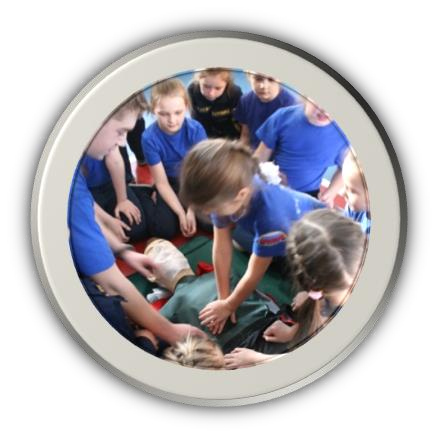                                                                    ПОЛОЖЕНИЕ                                      о региональном конкурсе мобильных отрядов 
                                   «Школа безопасности»: «Точка внимания»Общие положенияНастоящее положение устанавливает основные цели, принципы, требования к участникам Регионального конкурса мобильных отрядов «Школа безопасности».Конкурс проводится с целью выявление и демонстрация успешного опыта реализации добровольческих (волонтерских) инициатив, стимулирования наиболее активных мобильных отрядов «Школа безопасности».Задачи Конкурса:Формирование подростково-взрослого сообщества на базе образовательных и молодежных учреждений из числа педагогов (наставников) и обучающихся, с высоким уровнем лидерских качеств, заинтересованных в изменении среды вокруг себя;Создание условий, способствующих формированию активной жизненной позиции у участников мобильного отряда «Школа безопасности»;стимулирование добровольческой деятельности мобильного отряда ВДЮОД «Школа безопасности» по формированию культуры безопасности;Повышение интереса к профессии спасателя, пожарного, её социальной значимости.Расширение круга профессиональных умений, совершенствование навыков самостоятельной работы и развитие профессионального мышления.2. Организация и проведение Конкурса2.1. Организатором Конкурса является Региональное отделение Республики Марий Эл Всероссийского детско-юношеского общественного движения «Школа безопасности» (далее – РОВДЮОД «Школа безопасности Республики Марий Эл»).2.2. Непосредственное проведение Фестиваля-конкурса возлагается на Оргкомитет.2.3. Конкурс проводится с февраля по май 2021 года.2.4. Для участия в Конкурсе необходимо в срок до 15 мая 2021 г. представить работы в оргкомитет конкурса на электронный адрес: shb-rme@yandex.ru с пометкой «КОНКУРС».2.5. . Подробная информация по проведению Конкурса размещена на сайте http://rv12.ru/, http://shb-rme.ru/ и в группе «Школа безопасности» в Республике Марий Эл https://vk.com/shb_rme Кураторы:Алафузов Александр Леонидович - 89877131010Фатьянова Мария Сергеевна – 891770181153. Участники Конкурса3.1.	Для участия необходимо направить в Оргкомитет Конкурса: заявку-анкету от регионального оргкомитета на участие в Конкурсе (Приложение 1);отчет о деятельности мобильного отряда в течении 2020-2021 годов, с фотографиями, видеоматериалами. Материалы предоставляются в формате портфолио, отражающее добровольческую (волонтерскую) и организаторскую деятельность мобильного отряда (копии публикаций в средствах массовой информации (в информационно-телекоммуникационной сети «Интернет») о проведенных акциях и мероприятиях, рекомендательные письма, копии благодарственных писем, грамот, отзывов тех, кто получал или получает помощь, фотографии, подтверждающие добровольческую (волонтерскую) деятельность, прочее);согласие на обработку персональных данных руководителя мобильного отряда;общую фотографию всех участников мобильного отряда в формате JPEG разрешением не менее 300 dpi.;видеовизитку (видеозапись в формате: avi, mpg4, dvd; продолжительностью не более 5 минут) с учетом возможного дальнейшего ее представления на финальном этапе конкурса;Требования к визитке: название, девиз, приветствие и краткая информация об истории создания и деятельности мобильного отряда.Критерии оценкиПлановость и результативность проводимых мероприятий;Актуальность и многожанровость мероприятий;Охват населения обучением в области безопасности;Использование инновационных технологий;Критерии оценки видео-визитки конкурсантов:Информативность и лаконичность (Визитка должна содержать необходимую информацию о мобильном отряде «Школа безопасности» и его деятельности);творческий подход, креативность;эстетичность восприятия.8. Награждение8.1.	Лауреаты Конкурса награждаются почетными грамотами РОВДЮОД «Школа безопасности Республики Марий Эл», ценными и памятными подарками.8.3.	Дипломанты Конкурса награждаются почетными грамотами РОВДЮОД «Школа безопасности Республики Марий Эл».8.4.	Участники регионального этапа Конкурса получают сертификаты. 8.5.	Организаторы Конкурса и спонсоры могут присуждать дополнительные награды по специальным номинациям.9. Финансирование Конкурса9.1. Финансирование обеспечивается за счет средств РОВДЮОД «Школа безопасности Республики Марий Эл» и Оргкомитета, а также иных источников в соответствии с действующим законодательством Российской Федерации, нормативными правовыми актами субъектов Российской Федерации и муниципальными правовыми актами.                                                                                                                       Приложениек положению о региональном конкурсе
 мобильных отрядов 
                                   «Школа безопасности»: «Точка внимания»Заявкана участие в Региональном конкурсе мобильных отрядов «Школа безопасности»: «Точка внимания»ПРИЛОЖЕНИЕ ОБЯЗАТЕЛЬНОЕ ДЛЯ ВСЕХ КОНКУРСАНТОВЗаполняется родителем (законным представителем)несовершеннолетнегоВ Региональное отделение ВДЮОД «Школа безопасности 
Республики Марий Эл»__________________________________________ФИО родителя (законного представителя) субъекта персональных данных_______________________________________________________________Адрес, где зарегистрирован родитель(законный представитель) субъекта персональных данныхНомер основного документа, удостоверяющего личность родителя (законного представителя) субъекта персональных данныхДата выдачи указанного документа и наименование органа выдавшего документЗаявление (согласие)В соответствии с Федеральным законом от 27.07.2006г. № 152-ФЗ «О персональных данных» выражаю свое согласие на обработку (в том числе автоматизированную обработку, сбор, систематизацию, накопление хранение, уточнение (обновление, изменение), использование, распространение (передачу) способами, не противоречащими законодательству Российской Федерации, персональных данных моего несовершеннолетнего ребенка ФИО ребенкаС целью выявления, осуществления сопровождения, включая информирование общественности об имеющихся достижениях, привлечение в проведение образовательных, творческих, технических, научно-исследовательских, информационных проектов и программ, а также мероприятий, реализуемых на территории ___________________республики и в стране, обеспечения своевременного награждения, поощрения и дальнейшей поддержки следующие персональные данные:Настоящее согласие действует неопределенное время.Родитель (законный представитель) субъекта персональных данных вправе отозвать данное согласие на обработку персональных данных несовершеннолетнего ребенка, письменно уведомив об этом руководство учреждения, в которое было представлено согласие._____________ ___________________________ «_______» _____________20__г.Дата ___________                                               Подпись ______________________ согласованоДиректор ГБУДО Республики Марий Эл «ДЮЦ «Роза ветров»
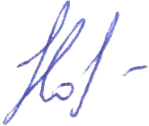 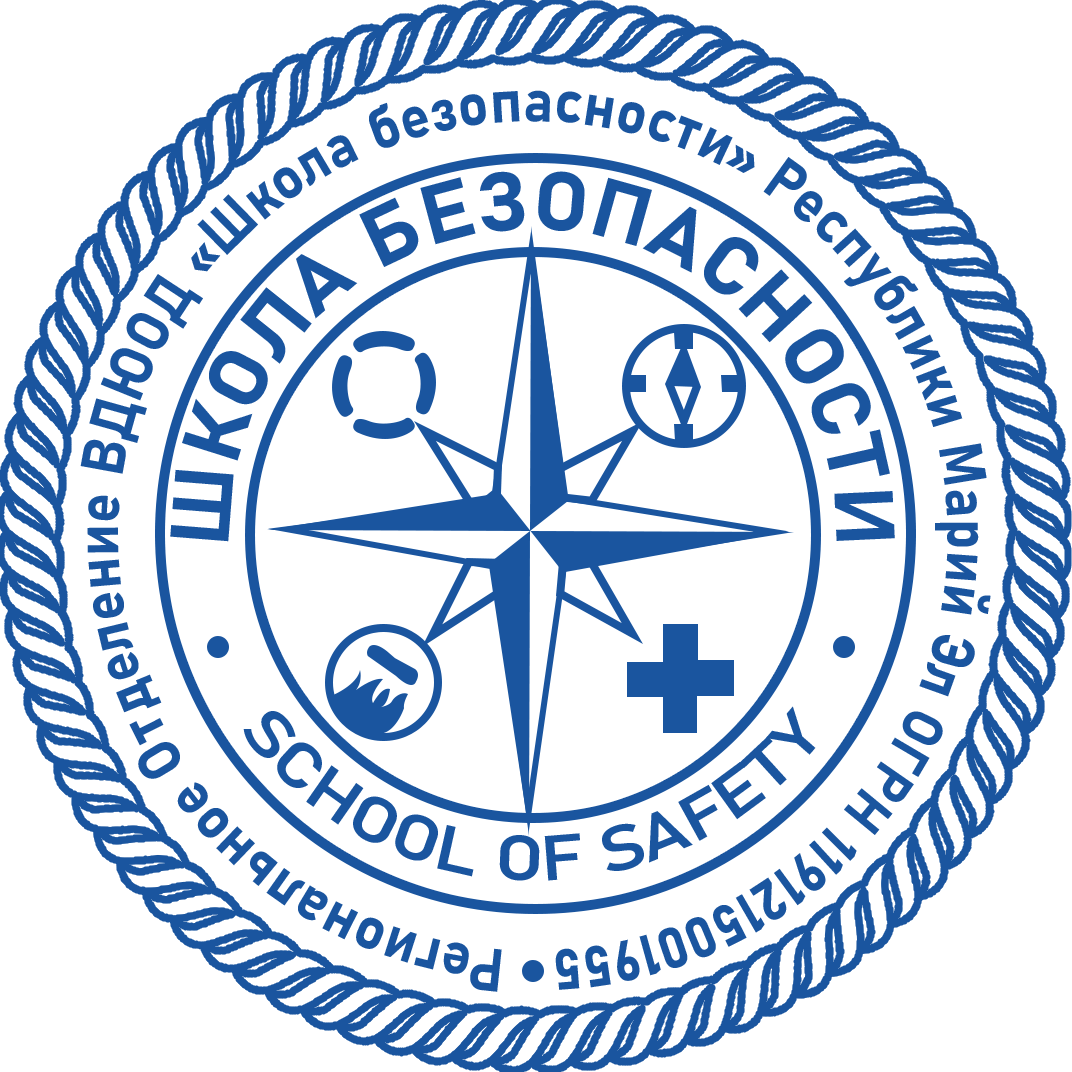 ___________________/П.А. Новоселов/«8» февраля 2021 г.утверждаюПредседатель Регионального отделения ВДЮОД «Школа безопасности» Республики Марий Эл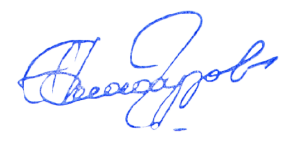 __________________/А.Л. Алафузов /«8» февраля 2021 г.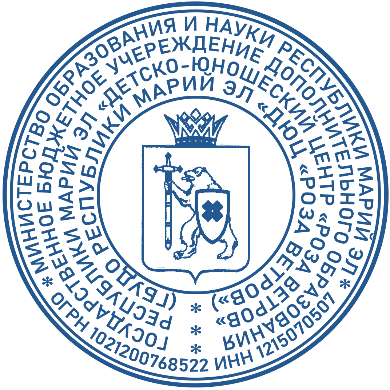 НоминацияФИО участникаДата рожденияМесто жительстваМесто учебыСтаж участия в Движении «Школа безопасности»Название кружка,класса, дружины и т.п.ФИО руководителяКонтактный телефон№Наименование мероприятияРоль конкурсанта в организации и проведении мероприятияНаименование СМИ, освещавших мероприятиеРайонные(городские) мероприятия, организованные по инициативе региональногоотделения ВДЮОД «Школа безопасности»Районные(городские) мероприятия, организованные по инициативе региональногоотделения ВДЮОД «Школа безопасности»Районные(городские) мероприятия, организованные по инициативе региональногоотделения ВДЮОД «Школа безопасности»Участие во всероссийских мероприятияхУчастие во всероссийских мероприятияхУчастие во всероссийских мероприятияхМероприятия, организованные по инициативе участникаМероприятия, организованные по инициативе участникаМероприятия, организованные по инициативе участникаРегионАвтор (Фамилия, имя, отчество полностью)Дата рожденияАдрес местожительстваКонтактный телефонАдрес электронной почтыОбразовательная организация, класс или место работы, должностьРайонАвтор (Фамилия, имя, отчество полностью)Дата рожденияАдрес местожительстваКонтактный телефонАдрес электронной почтыРайонАвтор (Фамилия, имя, отчество полностью)Дата рожденияАдрес местожительстваКонтактный телефонАдрес электронной почтыРайонАвтор (Фамилия, имя, отчество полностью)Дата рожденияАдрес местожительстваКонтактный телефонАдрес электронной почтыНоминацияНазваниемобильного отрядаРегионОбразовательная (иная) организацияДата созданияНомер сертификатаФИО руководителя, контакты: телефон, электронная почта№Персональные данныеСогласие 1.ФамилияДа2.ИмяДа3.Отчество Да4.Дата и место рожденияДа5.Паспортные данные (свидетельство о рождении)Да6.Адрес места жительства или регистрацииДа7.Контактные телефоны, электронная почтаДа8.Образование Да9.Сведения о местах обучения Да10.Сведения о местах работы Да11.Достижения Да12.Поощрения Да13.Другие сведения, необходимые для осуществления сопровожденияДа